Reception NewsletterCongratulations! The children have come to the end of their first half term in Reception! It’s been very busy but we’ve had lots of fun 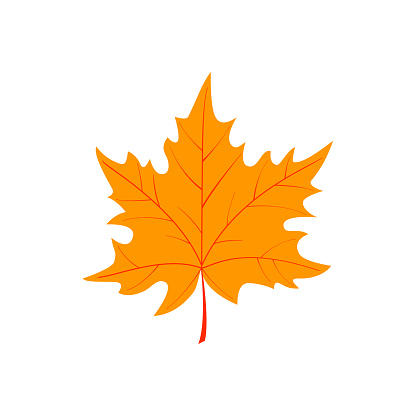 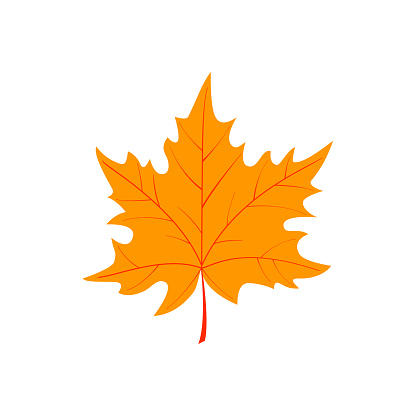 